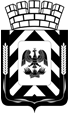 Администрация Ленинского городского округа 
Московской областиФИНАНСОВО-ЭКОНОМИЧЕСКОЕ УПРАВЛЕНИЕ
АДМИНИСТРАЦИИ ЛЕНИНСКОГО ГОРОДСКОГО ОКРУГА
МОСКОВСКОЙ ОБЛАСТИПриказО дополнении перечня кодов классификации доходов бюджета,закрепленных за администрацией Ленинского городского округа Московской областиВ соответствии с пунктом 3.2 статьи 160.1 Бюджетного кодекса Российской Федерации, приказом Минфина России от 17.05.2022 № 75н «Об утверждении кодов (перечней кодов) бюджетной классификации Российской Федерации на 2023 год (на 2023 год и плановый период 2024 и 2025 годов)», постановлениями администрации Ленинского городского округа Московской области от 10.11.2021 № 4099 «Об утверждении Порядка внесения изменений в перечень главных администраторов доходов бюджета  Ленинского городского округа Московской области» и от 09.11.2022 № 4871 «О внесении изменений в Перечень главных администраторов доходов бюджета Ленинского городского округа Московской области, утвержденный постановлением администрации Ленинского городского округа от 10.11.2021 № 4098 «Об утверждении Перечня главных администраторов доходов бюджета Ленинского городского округа Московской области», ПРИКАЗЫВАЮ:1. Дополнить перечень главных администраторов доходов бюджета, закрепленных за администрацией Ленинского городского округа Московской области, кодами бюджетной классификации следующего содержания: 	2. Начальнику организационно-правового отдела Т.И. Русановой обеспечить размещение приказа в информационно-телекоммуникационной сети Интернет по адресу: http//www.adm-vidnoe.ru.            3. Контроль за выполнением настоящего приказа возложить на начальника отдела доходов и финансирования отраслей Н.В.Королеву.            4.  Настоящий приказ вступает в силу с момента его подписания. Заместитель главы администрации-начальник Финансово-экономического управления			                                                                              Л.В.Колмогороваот08.02.2023№9Код администратораКБКНаименование9871 14 02048 04 0000 410Доходы от реализации недвижимого имущества бюджетных, автономных учреждений, находящегося в собственности городских округов, в части реализации основных средств9872 07 10040 04 0000 191Безвозмездные неденежные поступления внутри юридического лица (бюджеты городских округов)9872 07 10040 04 0000 192Безвозмездные внутриведомственные неденежные поступления (бюджеты городских округов)9872 07 10040 04 0000 193Безвозмездные внутриведомственные неденежные поступления от бюджетных (автономных) учреждений в бюджеты городских округов9872 07 10040 04 0000 194Безвозмездные межведомственные неденежные поступления (бюджеты городских округов)9872 07 10040 04 0000 195Безвозмездные межведомственные неденежные поступления от бюджетных (автономных) учреждений в бюджеты городских округов9872 07 10040 04 0000 196Безвозмездные межбюджетные неденежные поступления в бюджеты городских округов9872 07 10040 04 0000 197Безвозмездные межбюджетные неденежные поступления от бюджетных (автономных) учреждений в бюджеты городских округов9872 07 10040 04 0000 198Безвозмездные неденежные поступления от государственного сектора в бюджеты городских округов9872 07 10040 04 0000 199Прочие безвозмездные неденежные поступления в бюджеты городских округов